Выставка поделок кружка «Волшебные бусинки»С 13 – 22 декабря в детском саду прошла выставка детских работ кружка по бисероплетению. В выставке приняли участие дети средней группы, старших и подготовительных групп.Работы детей первого года обучения.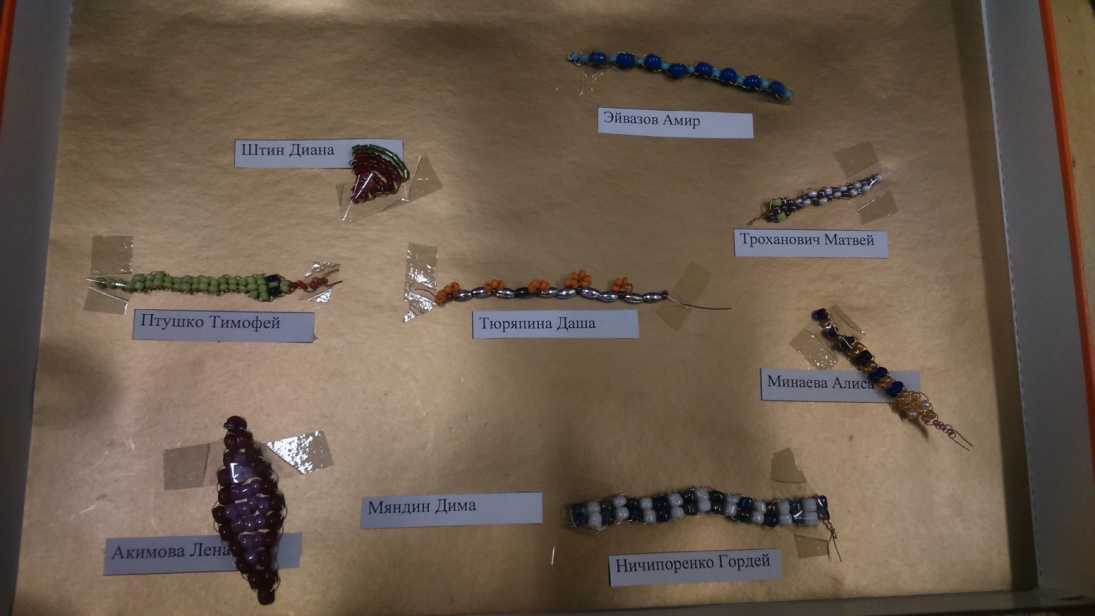 Подводный мир.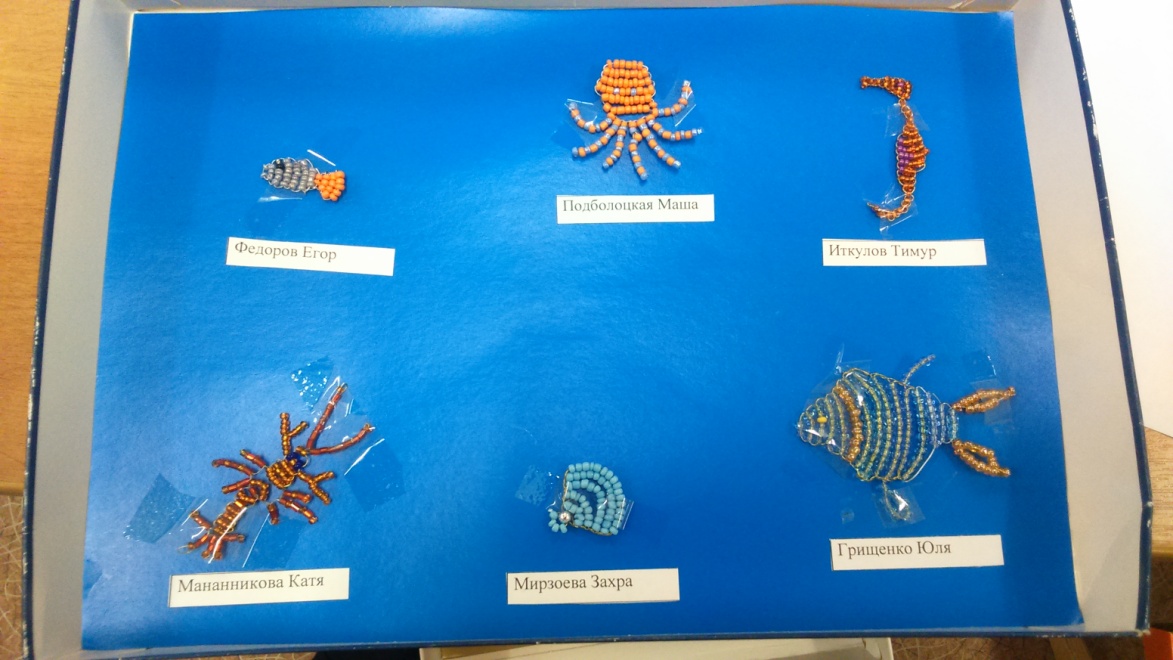 Посуда.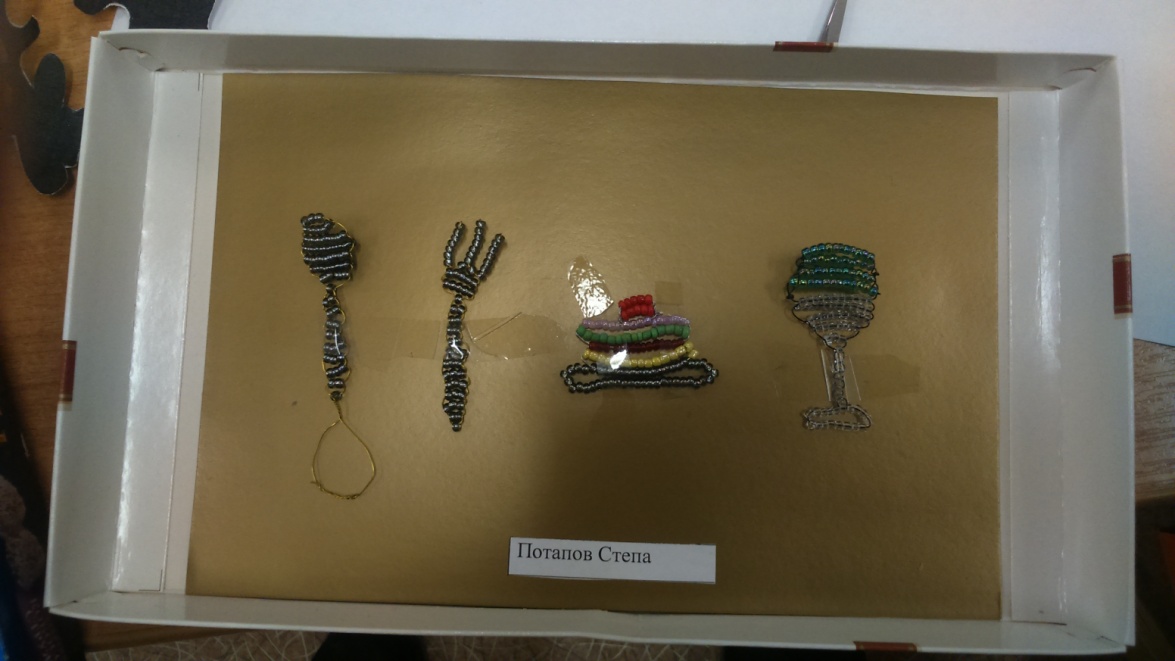 Зимнее настроение.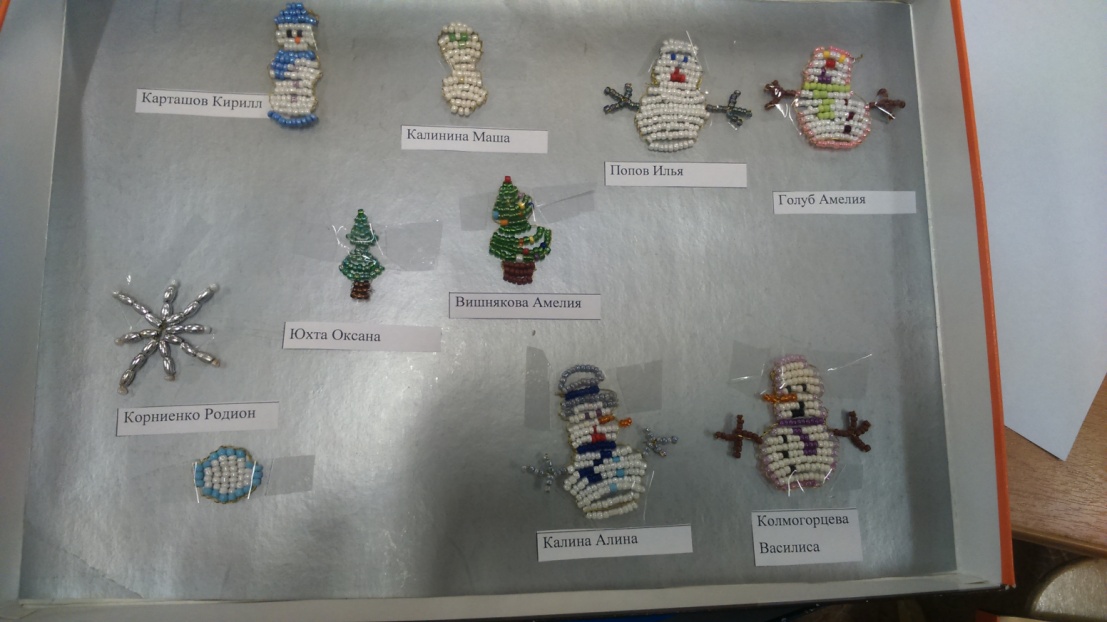 